On behalf of the Maine Department of Health and Human Services, Office of Child and Family Services, we appreciate the ongoing work of Education, Health Care and Mental Health Providers and other professionals and community members in joining with us to keep Maine’s children and families safe and healthy.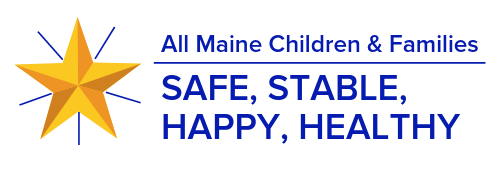 Additional Resources for recognizing and reporting child abuse/neglectThe role of educators in preventing abuse and neglect: https://www.childwelfare.gov/pubPDFs/educator.pdfChild Welfare Information Gateway – Recognizing Abuse & Neglect: https://www.childwelfare.gov/pubPDFs/signs.pdfHelpGuide: https://www.helpguide.org/articles/abuse/child-abuse-and-neglect.htmChild Help National Resources & Hotline: https://www.childhelp.org/childhelp-hotline/World Health Organization: Covid-19 and Domestic Violence: https://www.who.int/reproductivehealth/publications/emergencies/COVID-19-VAW-full-text.pdfResources for educators and providers to stay virtually connected with familiesPREVENT CHILD ABUSE AMERICA: http://preventchildabuse.org/coronavirus-resources/SAMHSA (Substance Abuse and Mental Health Services Administration): http://store.samhsa.gov/product/Talking-With-Children-Tips-for-Caregivers-Parents-and-Teachers-During-Infectious-Disease-Outbreaks/PEP20-01-01-006NAEYC: https://www.naeyc.org/our-work/families/tips-video-chatting-young-childrenAPA (America Psychological Association): https://www.apa.org/topics/covid-19/telehealth-childrenNASW (National Association of Social Workers): https://www.socialworkers.org/Practice/Infectious-Diseases/CoronavirusOther Statewide Resources in MaineDepartment of Health and Human Services, Office of Child and Family Services 1-877-452-1999 https://www.maine.gov/dhhs/ocfs/2-1-1 Maine, Inc. (Free information & Referral):  Dial 211 or 1-877-463-6207 (Out of State)  https://211maine.org/Office of Financial Independence (OFI) Support and Services: OFI Main Telephone Line 1-(800)-442-6003Maine Unemployment Hotline: 1-(800)-593-8660  https://www.maine.gov/unemployment/Elder/Dependent Adult Abuse: 1-800-624-8404 (Voice) or 711 (Maine Relay)Poison Control Center:  1-800-222-1222 (Voice) 1-877-299-4447 (TTY) Northern New England Poison Center Maine Statewide Crisis Hotline 1-888-568-1112 (Voice/TTY) (Crisis Hotline)Suicide Prevention: 1-800-273-TALK (8255)  Maine Youth Suicide Prevention ProgramDomestic Violence Hotline 1-866-834-HELP (4357)  www.mcedv.orgSexual Assault Support: 1-800-871-7741 (Voice) 711 (TTY)  https://www.mecasa.org